história/geografia – a trajetória do café pelo mundo e pelo brasil	Leia o texto e depois faça as atividades propostas: 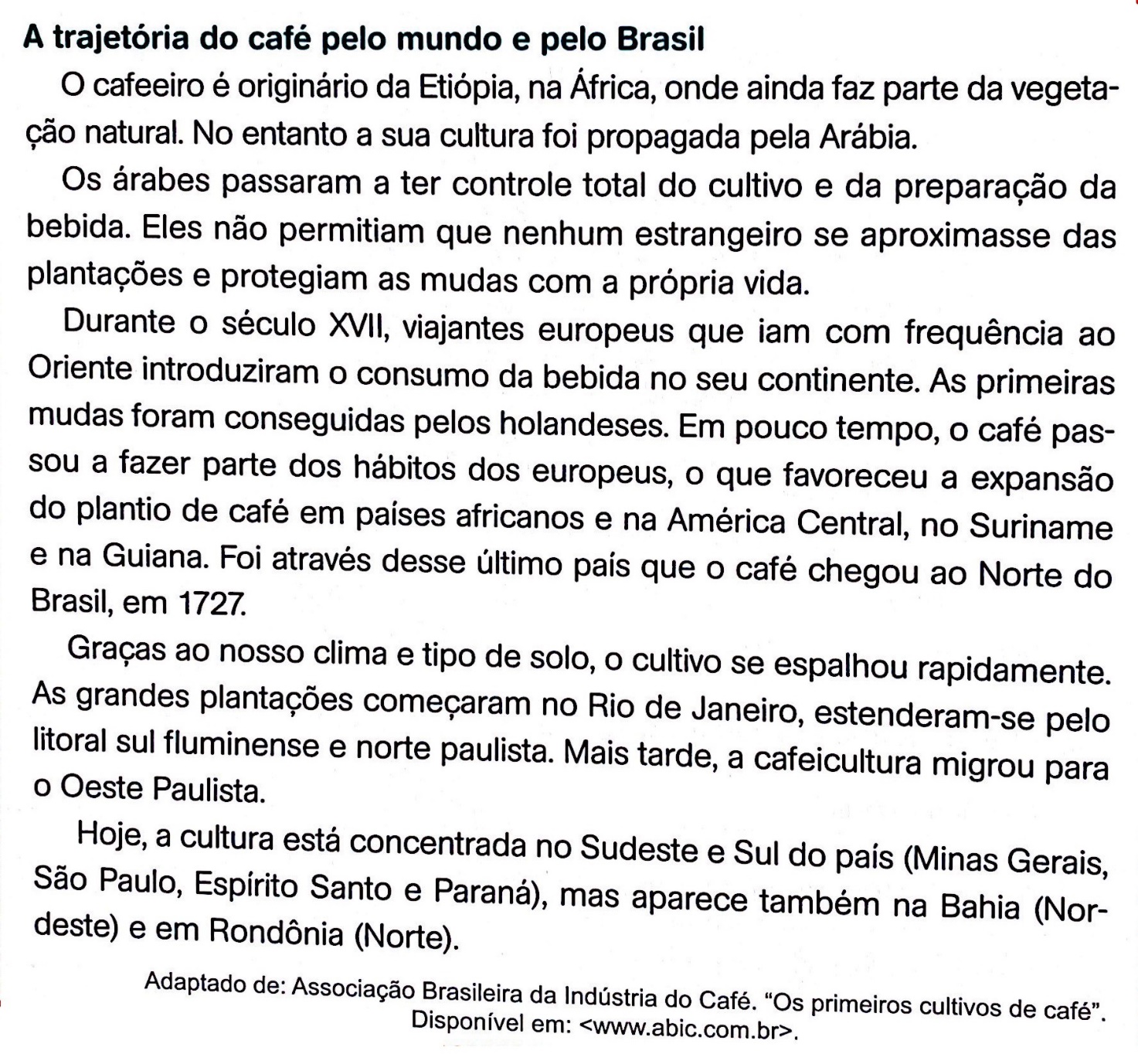 Organize a informação. Escreva na ordem correta a trajetória do café no mundo e no Brasil, de acordo com o texto. ___________________________________________________________________________________________________________________________________________________________________________________________________________________________________________________________________________________________________________________________________________________________________________________________________________________________________________________________________________________________________Localize no mapa-múndi político a Arábia e a Guiana. 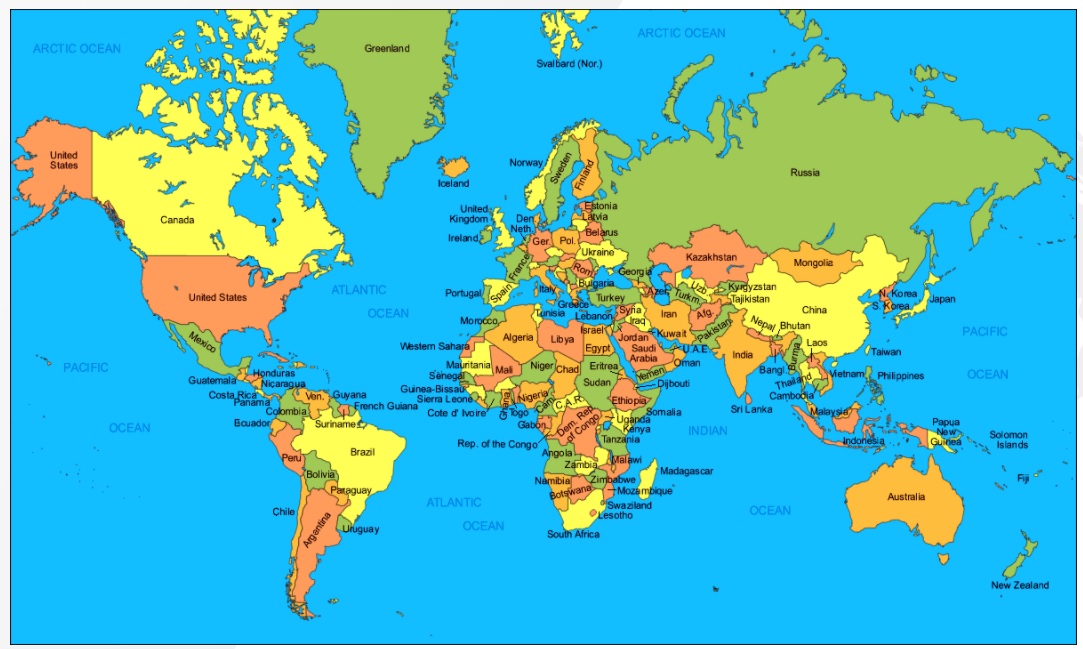 Escreva em quais continentes cada um se localiza.____________________________________________________________________________________________________________________________________________________________________________________________________________________________________________________________________________________